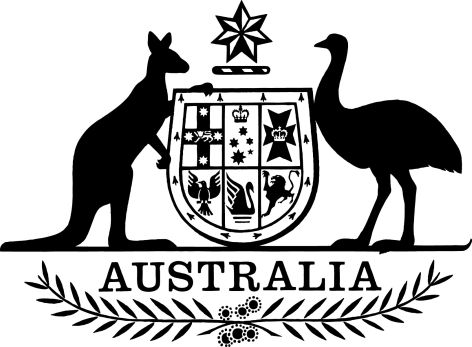 High Court of Australia Regulations 2019I, General the Honourable David Hurley AC DSC (Retd), Governor-General of the Commonwealth of Australia, acting with the advice of the Federal Executive Council, make the following regulations.Dated 19 September 2019David HurleyGovernor-GeneralBy His Excellency’s CommandChristian PorterAttorney-GeneralContents1	Name	12	Commencement	13	Authority	14	Schedules	15	Definitions	16	Prescribed contract limit	1Schedule 1—Repeals	2High Court of Australia Regulations 2000	21  Name		This instrument is the High Court of Australia Regulations 2019.2  Commencement	(1)	Each provision of this instrument specified in column 1 of the table commences, or is taken to have commenced, in accordance with column 2 of the table. Any other statement in column 2 has effect according to its terms.Note:	This table relates only to the provisions of this instrument as originally made. It will not be amended to deal with any later amendments of this instrument.	(2)	Any information in column 3 of the table is not part of this instrument. Information may be inserted in this column, or information in it may be edited, in any published version of this instrument.3  Authority		This instrument is made under the High Court of Australia Act 1979.4  Schedules		Each instrument that is specified in a Schedule to this instrument is amended or repealed as set out in the applicable items in the Schedule concerned, and any other item in a Schedule to this instrument has effect according to its terms.5  Definitions		In this instrument:Act means the High Court of Australia Act 1979.6  Prescribed contract limit		For the purposes of section 40 of the Act, a higher amount of $2,000,000 is prescribed.Schedule 1—RepealsHigh Court of Australia Regulations 20001  The whole of the instrumentRepeal the instrument.Commencement informationCommencement informationCommencement informationColumn 1Column 2Column 3ProvisionsCommencementDate/Details1.  The whole of this instrument1 October 2019.1 October 2019